`            Royal George Cottingham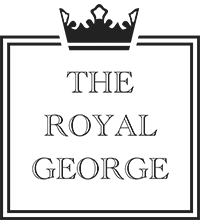 Weekly menu  Starters and Small Plates                                                               Soup of the Day  vg.            6.00Fresh Scottish Mussels with grilled bread.        8.00       as a main course served with Triple cooked chips        17.00           George's Pica Pau, seared diced steak                      9.00       served as a main course with Triple cooked chips                17.00Twice Baked Parmesan Souffle, leaf salad & vegetable crisp.  v  10.00                                             Main CoursesLine caught Seabream fillet "Algarvia" sauce, sauteed potatoes with         fresh herbs & peppers, coriander, garlic and lemon.         16.00Slow braised Local Lamb Shank, red wine jus, on a bed of mashed potatoes and wilted vegetables 22.00Asian inspired Red Lentil & Coconut Spinach Dahl topped with chilis, roasted peppers and aubergine. v   15.00 Pan Seared 10 oz Sirloin Steak served with roasted mushrooms,              cherry tomatoes, triple cooked chips and peppercorn sauce.                                                           28.00                           Georges Steak and Ale pie served with garden vegetables, jus & chips    14.00                       Iberian Sandwich, roasted Chorizo, Bacon leaf salad & chips               14.00          Beer Battered Cod Fillet & Chips, herb infused peas & triple cooked chips.        14.00Sides :Triple cooked chips.    4.00Triple cooked cheesy chips 5.00Homemade garlic cheesy focaccia 5.00Seasonal vegetables 5.00Mixed leaf salad 5.00Truffle chips 5.00Desserts       Triple Chocolate Brownies, served vanilla ice cream  8.00                          Caramel Toffee Pannacota       8.00         Honeycomb Cheesecake.   8.00Ice Cream Selection.    8.00